NQT Appropriate Body Booking Form 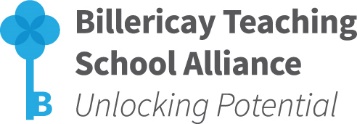 Please complete the details below for your school and your NQTs.  Following this, we will email details regarding registering on NQT Manager.  NQT(s) DetailsPlease complete the below for each NQT.Note: NQT Welcome Meeting (NQTs only) – 20 September 2018 (4:30-6:00pm).  (Venue TBC – Billericay or Mayflower High School).  NQTs MUST attendPlease return to Melanie Jones mjones@billericayschool.com NQT(s) DetailsPlease complete the below for each NQT.Note: NQT Welcome Meeting (NQTs only) – 20 September 2018 (4:30-6:00pm).  (Venue TBC – Billericay or Mayflower High School).  NQTs MUST attend.Please return to Melanie Jones mjones@billericayschool.comName of SchoolName of Headteacher EmailName of CPD LeaderEmailName of Induction Coordinator EmailBriefing & Information event for Mentors & Induction Coordinators – If you are new to Billericay TSA Induction, Mentors and Induction Co-ordinators will be required to attend one of the following sessions.  Those who attended last year, may do so again, although this is not essential.Please confirm which date will be attended (*delete as appropriate) (a) *18 July 2019   (b) *11 Sept 2018,     4:30pm to 6:00pm, venue TBC - Billericay area. Briefing & Information event for Mentors & Induction Coordinators – If you are new to Billericay TSA Induction, Mentors and Induction Co-ordinators will be required to attend one of the following sessions.  Those who attended last year, may do so again, although this is not essential.Please confirm which date will be attended (*delete as appropriate) (a) *18 July 2019   (b) *11 Sept 2018,     4:30pm to 6:00pm, venue TBC - Billericay area. Briefing & Information event for Mentors & Induction Coordinators – If you are new to Billericay TSA Induction, Mentors and Induction Co-ordinators will be required to attend one of the following sessions.  Those who attended last year, may do so again, although this is not essential.Please confirm which date will be attended (*delete as appropriate) (a) *18 July 2019   (b) *11 Sept 2018,     4:30pm to 6:00pm, venue TBC - Billericay area. Briefing & Information event for Mentors & Induction Coordinators – If you are new to Billericay TSA Induction, Mentors and Induction Co-ordinators will be required to attend one of the following sessions.  Those who attended last year, may do so again, although this is not essential.Please confirm which date will be attended (*delete as appropriate) (a) *18 July 2019   (b) *11 Sept 2018,     4:30pm to 6:00pm, venue TBC - Billericay area. Briefing & Information event for Mentors & Induction Coordinators – If you are new to Billericay TSA Induction, Mentors and Induction Co-ordinators will be required to attend one of the following sessions.  Those who attended last year, may do so again, although this is not essential.Please confirm which date will be attended (*delete as appropriate) (a) *18 July 2019   (b) *11 Sept 2018,     4:30pm to 6:00pm, venue TBC - Billericay area. 1Name of NQTEmailSubjectOption (1, 2 or 3)Name of MentorEmail2Name of NQTEmailSubjectOption (1, 2 or 3)Name of MentorEmail3Name of NQTEmailSubjectOption (1, 2 or 3)Name of MentorEmail4Name of NQTEmailSubjectOption (1, 2 or 3)Name of MentorEmail5Name of NQTEmailSubjectOption (1, 2 or 3)Name of MentorEmail6Name of NQTEmailSubjectOption (1, 2 or 3)Name of MentorEmail7Name of NQTEmailSubjectOption (1, 2 or 3)Name of MentorEmail8Name of NQTEmailSubjectOption (1, 2 or 3)Name of MentorEmail9Name of NQTEmailSubjectOption (1, 2 or 3)Name of MentorEmail10Name of NQTEmailSubjectOption (1, 2 or 3)Name of MentorEmail11Name of NQTEmailSubjectOption (1, 2 or 3)Name of MentorEmail